Sleutelrol in vakgebied voor werkgroep OmgevingsveiligheidDe vele recente regelgeving- en beleidsontwikkelingen op het gebied van omgevingsveiligheid  – Omgevingswet, omgevingsveiligheidsbeleid, Impuls Omgevingsveiligheid, BRZO+, kwalititeitsimpuls PGS, etc.  – behoeven voortdurende afstemming tussen alle betrokkenen. Een centrale rol daarin is weggelegd voor de werkgroep Omgevingsveiligheid.“De werkgroep is aanspreekpunt voor provincies en de omgevingsdiensten, functioneert landelijk als kennisplatform en signaleert vraagstukken. Heel concreet: kennishiaten willen we opvullen en praktijkproblemen in kaart brengen en oplossen.”  Aan het woord is Lilian Weeda, voorzitter van de werkgroep. “De werkgroep heeft als taak collega’s in het land te informeren, meningen te peilen, vragen voor te leggen, vertegenwoordigers voor werkgroepen te zoeken, en beleidsontwikkelingen te becommentariëren. Een heel praktische insteek dus.”Maar ook op strategisch niveau adviseert de werkgroep. Bijvoorbeeld het strategisch overleg omgevingsveiligheid, opgezet door I&M, die bestaat uit de verschillende ministeries, IPO, VNG, VR’s en het bedrijfsleven. Deze strategische adviesgroep laat zich informeren en adviseren door een expertgroep  van specialisten, en daarin is ook de werkgroep Omgevingsveiligheid door Lilian Weeda vertegenwoordigd.Uitvoerende werkgroepenHet brede en zich rap ontwikkelende vakgebied vraagt ook op uitvoerend niveau veel overleg, afstemming en kennisuitwisseling. Dat doet de werkgroep niet allemaal zelf. Lilian Weeda: “Voor specifieke onderwerpen zijn op uitvoerend niveau afzonderlijke (interprovinciale) overleggroepen in het leven geroepen. Bijvoorbeeld de kennistafels RRGS, buisleidingen, windenergie etc., het BRZO+ overleg, de LWVC-Landelijke Werkgroep Vuurwerk Coördinatoren, het interprovinciaal overleg programmaleiders EV (PLEV) en het interprovinciaal overleg coördinatoren Risicokaart. En natuurlijk niet te vergeten de expertgroep Modernisering Omgevingsveiligheid; heel belangrijk, zeker met het oog op de Omgevingswet.”‘Brede’ afstemming en adviseringVakdeskundigen van provincies en omgevingsdiensten komen in de werkgroep Omgevingsveiligheid zesmaal per jaar bijeen. Maar aan de reguliere vergaderingen nemen ook vertegenwoordigers deel I&M, Veiligheidsregio’s en RIVM. Agendaleden als de ministeries van BZK, SZW en I&M, directie WVL en de VNG schuiven op gezette tijden aan. Het benadrukt de brede werkingssfeer van omgevingsveiligheid. “En dus van de noodzaak tot continue samenwerking, afstemming en uitwisseling van kennis om op hoog niveau te kunnen blijven acteren. Als werkgroep spelen we een sleutelrol.”De sleutelpositie van de werkgroep Omgevingsveiligheid.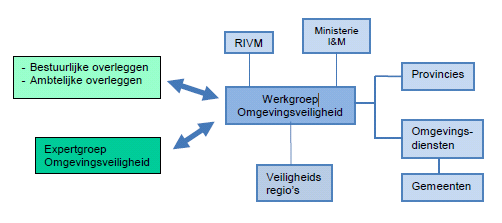 Centraal punt kennis en contactDe werkgroep is uitgegroeid tot het centrale punt voor kennisdeling en contacten op het gebied van omgevingsveiligheid. En door de vele, recente ontwikkelingen in regelgeving en beleid meer en meer geconsulteerd door het werkveld. “Maar daar zijn we ook voor”, zegt Lilian Weeda. “We willen laagdrempelig blijven, zodat iedereen zonder schroom met vragen of suggesties bij ons durft aan te kloppen.” Met de groeiende aandacht voor de werkgroep komen ook de landelijke en regionale netwerken steeds  beter in beeld. Dit vliegwieleffect zal de positie van de werkgroep zeker verder versterken.Heb je een vraag? Zoek je collega’s of wil je je netwerk vergroten? Heb je zelf nuttige informatie of praktijkkennis? Wil je eens meeluisteren bij de werkgroep? Aarzel niet en neem contact op met Lilian Weeda of met één van de leden van de werkgroep. Ze staan je graag te woord.Friesland 			Paul Verhoeven	p.verhoeven@fumo.nlFriesland			Inge de Vries		i.devries@fumo.nlGroningen			Karel Stijkel		kstijkel@od-groningen.nlDrenthe			Martin Power		m.power@ruddrenthe.nlOverijssel			Henry Hiltjesdam	h.hiltjesdam@overijssel.nlNoord-Holland		Stefan Musch		stefan.musch@odnzkg.nlFlevoland			Alex Bouman		a.bouman@ofgv.nlGelderland			Erik Lambrechts	erik.lambrechts@odrn.nlUtrecht			Etienne Blokker	etienne.blokker@provincie-utrecht.nlZuid-Holland			Jan Heckman		jf.heckman@pzh.nlZuid-Holland			Luc Vijgen		luc.vijgen@dcmr.nlZeeland			André Lindenbergh	aj.lindenbergh@rud-zeeland.nlNoord-Brabant		Nanny van Rooij	nvrooij@brabant.nlLimburg			Anita van Mulken	ai.van.mulken@prvlimburg.nlRijkswaterstaat WVL		Dina Rezvanova	dina.rezvanova@rws.nlRIVM				Patrick Heezen	patrick.heezen@rivm.nlBrandweer Nederland	Marijke Besselink	m.besselink@vrln.nlMinisterie van I&M		Arie-Jan Arbouw	Arie-Jan.ARBOUW@minienm.nlVoorzitter			Lilian Weeda		l.weeda@omwb.nl